Organisation de la venue des écrivains-Prix littéraire des lycées professionnels du Haut-RhinContrat d’engagement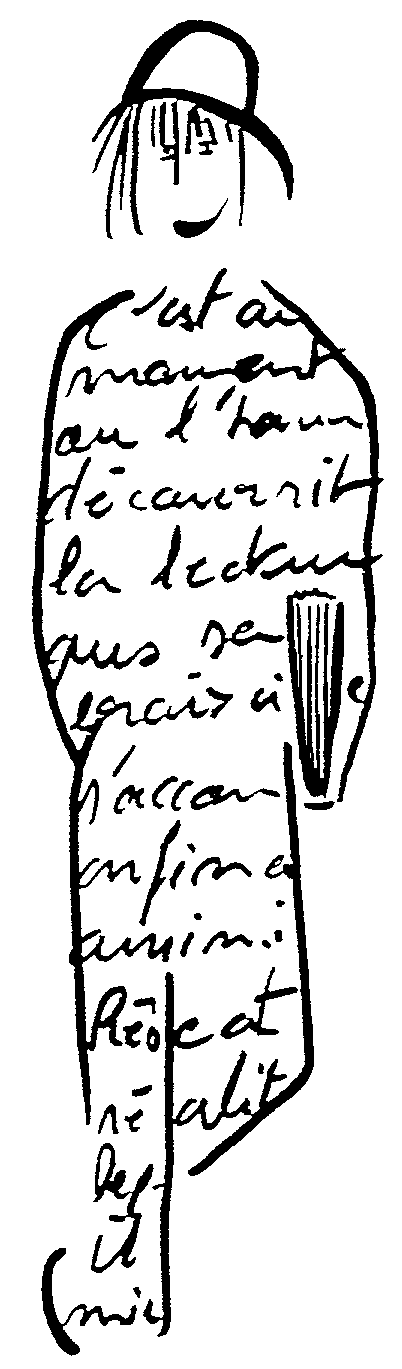 Entre les soussignés,la MJC de WITTENHEIM,2 rue de la Capucine 	68270 WITTENHEIM,               représentée par son Président, Éric WERSINGER,ci-après dénommé « l’organisateur »d’une part,et              …………. ci-après dénommé(e) « l’écrivain »d’autre part,il a été convenu et arrêté ce qui suit :ARTICLE 1L’organisateur engage l’écrivain pour assurer des interventions dans le cadre du Prix littéraire 2015 des lycées professionnels du Haut-Rhin les ……..ARTICLE 2L’organisateur s’engage à verser à l’écrivain une indemnité de 411 euros brut (quatre cent onze euros) par journée d’intervention sur présentation d’une facture établie par l’écrivain et adressée à la MJC de Wittenheim. ARTICLE 3L’organisateur prend en charge les frais d’hébergement de l’écrivain dans un hôtel choisi par l’organisateur ;les frais de repas dans la limite de 15 € par repas ;les frais de transport de l’écrivain sur la base du ticket de train 2° classe entre la gare la plus proche de son domicile et Mulhouse.ARTICLE 4L’écrivain accepte que l’organisateur prenne des photos des interventions de l’écrivain pour rendre compte des activités organisées dans le cadre du Prix littéraire auprès des financeurs ; de même il accepte que la presse rende compte de ses interventions par des articles éventuellement illustrés par des photos de l’écrivain prises au cours de ses interventions.ARTICLE 5En cas de maladie ou d’empêchement pour cas de force majeure, l’écrivain doit prévenir l’organisateur. Hormis les deux cas précités, la partie qui rompra le présent engagement devra verser à l’autre partie à titre de clause pénale une somme égale au montant de l’indemnité figurant au présent contrat.En cas de litige, compétence est reconnue au Tribunal de Commerce de Mulhouse. Mais les deux parties s’engagent auparavant à épuiser toute forme d’entente amiable.ARTICLE 6Les parties soussignées déclarent avoir pris connaissance des dispositions énumérées dans le présent contrat d’engagement qu’elles acceptent et s’obligent à exécuter et accomplir sans réserve.Fait en deux exemplaires et de bonne foi.A Wittenheim, le Coordinateur :Claudine BRIXIUS Professeur de LettresChargée du contact avec les écrivainshttp://www.prixlitteraire68.alsagri.net/ claudine.brixius@ac-strasbourg.frprixlitteraire.lp68@laposte.netDatesTâche à réaliserDocuments à utiliserFin octobre-début novembreContacter les écrivains ou leur attaché de presse.Chercher les adresses électroniques auprès des éditeurs, sur le site des auteurs ou sur Facebook !Proposer des dates entre février et avril en ôtant les dates de vacances et la période du Salon de la bijouterie et horlogerie à BâleLettre annonçant la sélection pour le prixExemple de convention d’écrivain présentant les conditions d’accueil. Les auteurs réservent et payent leur billet de train et gardent les justificatifs.Si l’auteur doit prendre le train entre deux établissements (exemple : Mulhouse-Saint Louis), nous réservons les billets à l’avance et nous lui remettons le soir de l’arrivée à Mulhouse.Lien vers le site du prixhttp://www.prixlitteraire68.alsagri.net/ Courant novembreRelancer les attachés de presse et veiller à ce que les rencontres ne se chevauchent pas.S’assurer que l’écrivain envoie la convention signée à la MJC de Wittenheim (adresse figurant sur la convention)Décembre-JanvierDès que possible, réserver les chambres d’hôtel (on fait la réservation pour tous les auteurs de manière à négocier le prix). L’auteur arrive toujours la veille des rencontres et repart à la fin de la dernière journée (en cas contraire, les frais d’hôtel sont à sa charge)Lettre de réservation pour l’hôtel.Une fois cette lettre envoyée, une copie est envoyée au lycée Roosevelt par l’intermédiaire de Cyril Blanc pour qu’un bon de commande soit retourné à l’hôtelDepuis plusieurs années, nous travaillons avec l’hôtel Bristol de Mulhouse qui est peu cher, bien placé. Bon accueil, bonnes prestations.Février-AvrilAccueil des écrivains le jour de leur arrivée à la gare. Transfert vers l’hôtel On distribue le planning des visites en laissant nos numéros de téléphone ainsi que les numéros des collèges qui assurent le transport entre les établissements.Je pense à constituer un mini-guide touristique à remettre à l’auteurJuste après la visiteVeiller au remboursement des frais de repas et de transportExemple de facture à envoyer à la MJC de Wittenheim qui assure le paiement L’écrivain1,L’organisateur,          Nom :